Суицид - намеренное, умышленное лишение себяжизни, может иметь место, если проблемаостается актуальной и нерешенной в течениенескольких месяцев и при этом ребенок ни с кемиз своего окружения не делится личнымипереживаниями. Крик о помощи, который никто не услышал.Суицидологи и психологи, выбирая «наиболее важные причины», вызывающие подростковые суициды,  выделили следующие:-семейную обстановку и отношения с родителями (развод родителей и потеря одного из родителей, давление со стороны родителей);-взаимоотношения со сверстниками (давление со стороны сверстников, недостаток общения);-опасные группы в социальных сетях и интернете;-несчастная любовь,-низкая самооценка (может быть в связи физической непривлекательностью);-отсутствие личных перспектив-проблемы в учебе;-тотальный контроль со стороны родителейБудьте бдительны! Суждение, что люди,решившиеся на суицид, никому не говорят освоих намерениях, неверно.Большинство людей в той или иной формепредупреждают окружающих. А дети вообще неумеют скрывать своих планов. Разговоры вроде«никто и не мог предположить» означают лишьто, что окружающие не приняли или не понялипосылаемых сигналов.Ребенок может прямо говорить о суициде, можетрассуждать о бессмысленности жизни, что безнего в этом мире будет лучше. Должнынасторожить фразы типа «все надоело»,«ненавижу всех и себя», «пора положить всемуконец», «когда все это кончится», «так житьневозможно», вопросы «а что бы ты делал, еслибы меня не стало?», рассуждения о похоронах.Тревожным сигналом является попытка раздатьвсе долги, помириться с врагами, раздарить своивещи, особенно с упоминанием о том, что они емуне понадобятся.Кроме перечисленных, выделяются ещенесколько признаков готовности ребенка к суициду, и при появлении 1-2, из которых следуетобратить особое внимание:- утрата интереса к любимым занятиям, снижениеактивности, апатия, безволие;- пренебрежение собственным видом, неряшливость;- появление тяги к уединению, отдаление от близких людей;- резкие перепады настроения, неадекватная реакция на слова, беспричинные слезы, медленная и маловыразительная речь;- внезапное снижение успеваемости и рассеянность;- плохое поведение в школе, прогулы, нарушения дисциплины;- склонность к риску и неоправданным и опрометчивым поступкам;-  проблемы со здоровьем: потеря аппетита, плохое самочувствие, бессонница, кошмары во сне;- безразличное расставание с вещами или деньгами, раздаривание их;- стремление привести дела в порядок, подвести итоги, просить прощение за все, что   было;- самообвинения или наоборот - признание в зависимости от других;- шутки и иронические высказывания либо философские размышления на тему смерти.Что делать? Как помочь?Если замечена склонность несовершеннолетнего к суициду, следующие советы помогут изменить ситуацию.1. Внимательно выслушайте подростка.В состоянии душевного кризиса любому из нас, прежде всего, необходим кто-нибудь, кто готов нас выслушать. Приложите все усилия, чтобы понять проблему, скрытую за словами.2. Оцените серьезность намерений и чувств ребенка. Если он или она уже имеют конкретный план суицида, ситуация более острая, чем если эти планы расплывчаты и неопределенны.3. Оцените глубину эмоционального кризиса. Подросток может испытывать серьезные трудности, но при этом не помышлять о самоубийстве. Часто человек, недавно находившийся, в состоянии депрессии, вдруг начинает бурную, неустанную деятельность. Такое поведение также может служить основанием для тревоги.4. Внимательно отнеситесь ко всем, даже самым незначительным обидам и жалобам. Не пренебрегайте ничем из сказанного. Он или она могут и не давать воли чувствам, скрывая свои проблемы, но в то же время находиться в состоянии глубокой депрессии.5. Постарайтесь аккуратно спросить, не думают ли он или она о самоубийстве. Опыт показывает, что такой вопрос редко приносит вред. Часто подросток бывает рад возможности открыто высказать свои проблемы.Важно соблюдать следующие правила:- Будьте уверены, что вы в состоянии помочь;- будьте терпеливы;- не старайтесь шокировать или угрожать человеку, говоря «Пойди и сделай это»;-не анализируйте его поведенческие мотивы, говоря: «Ты так чувствуешь себя, потому, что...»; - не спорьте и не старайтесь образумить подростка, говоря: «Ты не можешь убить себя, потому что...;- делайте все от вас зависящее.Не бойтесь обращаться к специалистам-психологам.- Обращение к психологу не означает постановки на учет и клейма психической неполноценности.- Большинство людей покушающихся на свою жизнь - психически здоровые люди, личности, творчески одаренные, просто оказавшиеся в сложной ситуации.Спасти ребенка от одиночества можно только любовью!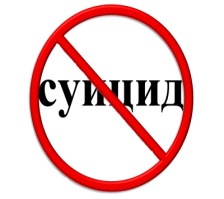 Уважаемые родители, любите своих детей и чаще говорите им об этом, уделяйте им каждую свободную минуту, интересуйтесь их делами, учите преодолевать трудности, убедите в том, что любая черная полоса обязательно сменится белой. Удачи вам на этом пути!ЖИЗНЬ ТАК ПРЕКРАСНА, НЕ ЗАГУБИТЕ ЕЕ!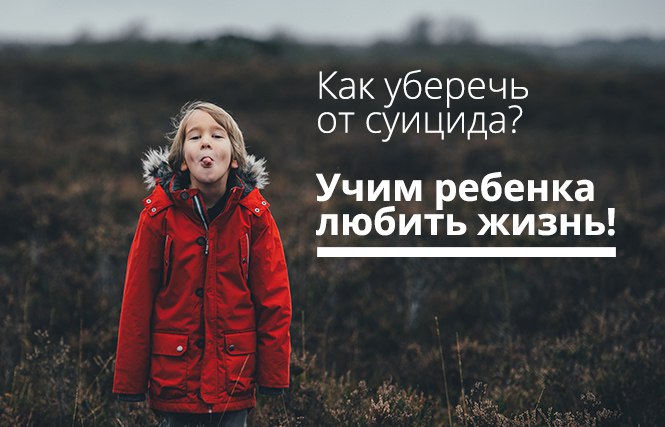 8-800-2000-122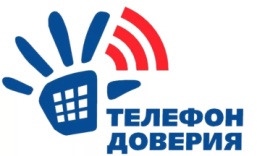 МКУ «Центр социальной помощисемье и детям»Беловского городского округаСветлая ул., д.6 г. Белово, 652 617Тел./факс (38452) 6 72 38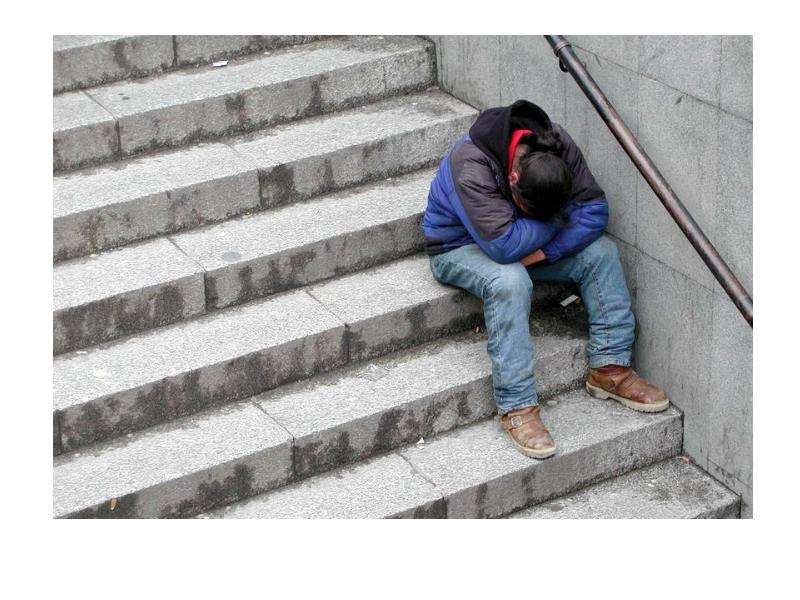 Памятка родителям по профилактике суицидаУважаемые родители, не нужно думать, что это Вас не коснется. Беду проще предотвратить!!! Уделите пару минут и прочтите эту памятку....Если Вы слышитеОбязательно скажитеЗапрещено говорить«Ненавижу всех…»«Чувствую, что что-то происходит. Давай поговорим об этом»«Когда я был в твоем возрасте…да ты просто несешь чушь!»«Всебезнадежнои бессмысленно»«Чувствую, что ты подавлен. Иногда мы все так чувствуем себя. Давай обсудим, какие у нас проблемы, как их можно разрешить»«Подумай о тех, кому хуже, чем тебе»«Всем было бы лучше без меня!»«Ты много значишь для меня, для нас. Меня беспокоит твое настроение. Поговорим об этом»«Не говори глупостей. Поговорим о другом»«Вы не понимаете меня!»«Расскажи мне, что ты чувствуешь. Я действительно хочу тебя понять»«Где уж мне тебя понять!»«Я совершил ужасный поступок»«Я чувствую, что ты ощущаешь вину. Давай поговорим об этом»«И что ты теперь хочешь? Выкладывай немедленно!»«У меня никогда ничего не получается»«Ты сейчас ощущаешь недостаток сил. Давай обсудим, как это изменить»«Не получается – значит, не старался!»